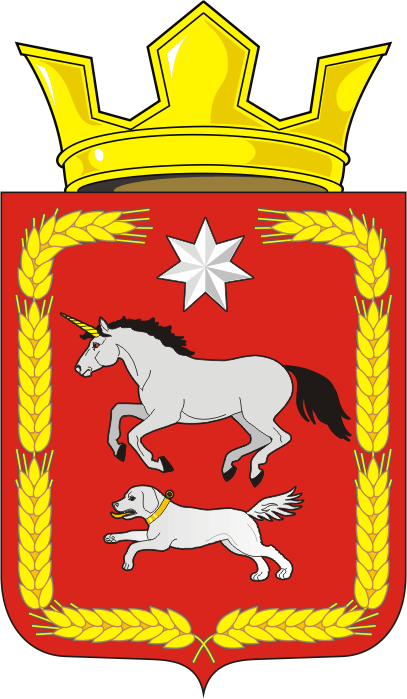 АДМИНИСТРАЦИИ КАИРОВСКОГО СЕЛЬСОВЕТАСАРАКТАШСКОГО РАЙОНА ОРЕНБУРГСКОЙ ОБЛАСТИП О С Т А Н О В Л Е Н И Е_________________________________________________________________________________________________________13.02.2023                                         с. Каировка                                            № 08-пО проведении публичных слушаний В соответствии с Федеральным законом от 06.10.2003 № 131-ФЗ «Об общих принципах организации местного самоуправления в Российской Федерации», Положением об организации и проведении публичных слушаний или общественных обсуждений в сельском поселении Каировский сельсовет Саракташского района Оренбургской области, утвержденным решением Совета депутатов Каировского сельсовета от 12.10.2022 № 96, руководствуясь статьёй 16 Устава муниципального образования Каировский  сельсовет Саракташского района Оренбургской области:1. Обнародовать 13 февраля 2023 года:1) проект Решения Совета депутатов Каировского сельсовета Саракташского района Оренбургской области «Об исполнении бюджета муниципального образования Каировский сельсовет Саракташского района Оренбургской области за 2022 год» согласно приложению №1 к настоящему постановлению; 2) проект Решения Совета депутатов Каировского сельсовета Саракташского района Оренбургской области «О внесении изменений в Правила благоустройства территории муниципального образования Каировский сельсовет Саракташского района Оренбургской области» согласно приложению №2 к настоящему постановлению; 2. Провести публичные слушания 06 марта 2023 года в 17-10 ч. в здании администрации Каировского сельсовета по адресу: Оренбургская область, Саракташский район, село Каировка, ул. Центральная, д. 28 –по обсуждению:- исполнения бюджета муниципального образования Каировский сельсовет Саракташского района  Оренбургской области  за  2022 год; - внесению изменений в Правила благоустройства территории муниципального образования Каировский сельсовет Саракташского района Оренбургской области.	3. Образовать рабочую группу для организации и проведения публичных слушаний согласно приложению №3.4. Свои предложения, замечания, дополнения по вопросам, указанным в п.2 настоящего постановления, заинтересованные лица вправе направлять не позднее чем до 3 марта 2023 года в администрацию Каировского сельсовета по адресу: Оренбургская область, Саракташский район, село Каировка, ул. Центральная, д. 28 (кабинет главы сельсовета), тел. 8 (35333)26-4-18. Назначить лицом, ответственным за сбор и обобщение предложений и замечаний населения Бочкареву Т.А., специалиста 1 категории.5. Настоящее постановление вступает в силу с момента подписания и подлежит  размещению на официальном сайте муниципального образования Каировский сельсовет Саракташского района Оренбургской области и ПОС ЕГПУ.6. Контроль за выполнением данного постановления оставляю за собой. Глава сельсовета                                                                          А.Н.ЛогвиненкоРазослано: прокуратуре района, членам рабочей группы, в дело.Приложение №1к постановлению администрации Каировского сельсоветаот 13.02.2023    № 08-п                                                         ПРОЕКТСОВЕТ ДЕПУТАТОВ муниципального образования КАИРОВСКИЙ СЕЛЬСОВЕТ саракташскОГО районА оренбургской областиЧЕТВЕРТОГО созывР Е Ш Е Н И Едвадцать седьмого заседания Совета депутатовмуниципального образования Каировский сельсоветчетвертого созыва______________                   с. Каировка                                           _____Об исполнении бюджета муниципального образования Каировский сельсовет Саракташского района Оренбургской области за 2022 годНа основании статей 12, 132 Конституции Российской Федерации, статьи 9 Бюджетного кодекса Российской Федерации, статьи 35 Федерального закона от 06.10.2003 № 131-ФЗ «Об общих принципах организации местного самоуправления в Российской Федерации» и Устава муниципального образования Каировский сельсовет, рассмотрев итоги исполнения бюджета сельсовета за 2022 годСовет депутатов Каировского сельсоветаРЕШИЛ:1. Принять к сведению отчет об исполнении бюджета муниципального образования Каировский сельсовет Саракташского района Оренбургской области за 2022 год по доходам в сумме 6 300,079 тыс. рублей и расходам в сумме 7 172,045 тыс. рублей с превышением расходов над доходами в сумме 871,966 тыс. рублей.2. Утвердить исполнение бюджета администрации муниципального образования Каировский сельсовет за 2022 год по доходам согласно  приложению №1 к настоящему решению.3. Утвердить исполнение бюджета администрации муниципального образования Каировский сельсовет за 2022 год по расходам согласно приложению №2 к настоящему решению.3. Настоящее решение вступает в силу после его подписания  и подлежит размещению на официальном сайте муниципального образования Каировский сельсовет Саракташского района Оренбургской области.4. Контроль за исполнением данного решения возложить на постоянную комиссию по бюджетной, налоговой и финансовой политике, собственности и экономическим вопросам, торговле и быту, сельскому хозяйству (Шлома Л.Н.)Председатель Совета депутатов сельсовета                         О. А. ПятковаГлава муниципального образования Каировский сельсовет                                                         А.Н.ЛогвиненкоРазослано: депутатам, постоянной комиссии, прокуратуре района, официальный сайт, в дело.Приложение №1к решению Совета депутатов МО Каировский сельсоветот  ___________ года  № ___Исполнение бюджета администрации муниципального образования Каировский сельсовет за 2022 год по доходам Приложение №2к решению Совета депутатов МО Каировский сельсоветот  __________ года № ___Исполнение бюджета администрации муниципального образования Каировский сельсовет за 2022 года  по расходам Приложение №2к постановлению администрации Каировского сельсоветаот 13.02.2023  № 08-п СОВЕТ ДЕПУТАТОВ муниципального образования КАИРОВСКИЙ сельсовет Саракташского района оренбургской областиЧЕТВЕРТЫЙ созывР Е Ш Е Н И Едвадцать седьмого заседания Совета депутатов Каировского сельсовета Саракташского района Оренбургской области четвертого созыва___________                                     с. Каировка                                   №___О внесении изменений в Правила благоустройства территории муниципального образования Каировский сельсовет Саракташского района Оренбургской областиВ соответствии с пунктом 4 статьи 7 Федерального закона от 06.10.2003 № 131-ФЗ «Об общих принципах организации местного самоуправления в Российской Федерации», руководствуясь Уставом муниципального образования Каировскийсельсовет Саракташского района Оренбургской области Совет депутатов КаировскогосельсоветаР Е Ш И Л :1.Внести в Правила благоустройства территории муниципального образования Каировский сельсовет Саракташского района Оренбургской области, утвержденные решением Совета депутатов Каировского сельсовета Саракташского района Оренбургской области от 15.04.2011 №36, с изменениями, внесёнными решениями Совета депутатов Каировского сельсовета Саракташского района Оренбургской области от 10.08.2018 № 119, (далее – Правила) следующие изменения:1.1. Абзац 2 пункта 2.22.1. Правил изложить в следующей редакции:«Согласование технической документации производится с собственником дороги, администрацией, коммунальными и инженерными службами».1.2.Пункт 2.22.8.Правил изложить в следующей редакции:«2.22.8. Частичное или полное закрытие движения на улицах, тротуарах для производства земляных работ производится решением органа местного самоуправления с уведомлением ОГИБДД ОМВД России по Саракташскому району».1.3. Пункт 2.22.9.Правил изложить в следующей редакции:«2.22.9. При выполнении кратковременных работ на дорогах (осмотр и очистка колодцев, ямочный ремонт и уборка проезжей части, ремонт наружного освещения и т.д.), не требующих производства вскрышных работ, согласование производства работ не требуется».1.4. Абзац 2 пункта 2.22.23 Правил изложить в следующей редакции:«- производство земляных работ на дорогах без согласования с собственником дороги и отсутствия уведомления ОГИБДД ОМВД России по Саракташскому району Оренбургской области;».2. Настоящее решение вступает в силу со дня его обнародования и подлежит размещению на официальном сайте муниципального образования Каировский сельсовет Саракташского района Оренбургской области.3. Контроль за исполнением данного решения возложить на постоянную комиссию Совета депутатов сельсовета по мандатным вопросам, вопросам местного самоуправления, законности, правопорядка,  работе с общественными и религиозными объединениями, национальным вопросам и делам военнослужащих (Тонова С.Я.).Приложение №3к постановлению администрации Каировского сельсоветаот 13.02.2023  № 08-п Составрабочей группы для организации и проведения публичных слушаний по обсуждению исполнения бюджета муниципального образования Каировский сельсовет Саракташского района  Оренбургской области  за  2022 год и внесению изменений в Правила благоустройства территории муниципального образования Каировский сельсовет Саракташского района Оренбургской областиНаименование показателяУтвержденные бюджетные назначенияИсполненоИсполненоНаименование показателяУтвержденные бюджетные назначенияруб.%Доходы бюджета - всего6 297 530,006 300 079,72100,04НАЛОГОВЫЕ И НЕНАЛОГОВЫЕ ДОХОДЫ1 558 094,001 576 624,76101,2Налог на доходы физических лиц214 644,00213 776,3799,6Акцизы по подакцизным товарам (продукции), производимым на территории Российской Федерации686 000,00791 362,78115,3НАЛОГИ НА СОВОКУПНЫЙ ДОХОД10 000,0044 071,07440,7       из них налог, взимаемый в связи с применением УСН0,00898,19100       из них Единый сельскохозяйственный налог10 000,0043 172,88431,7НАЛОГИ НА ИМУЩЕСТВО549 000,00428 845,29из них:78,1       Налог на имущество физических лиц23000,0023 873,65103,8       Земельный налог с организаций0,00- 125 339,70       Земельный налог с физических лиц526 000,00530 311,34100,8ГОСУДАРСТВЕННАЯ ПОШЛИНА 0,00900,00100ШТРАФЫ, САНКЦИИ, ВОЗМЕЩЕНИЕ УЩЕРБА0,002 422,02100ПРОЧИЕ НЕНАЛОГОВЫЕ ДОХОДЫ98 450,0095 247,2396,7БЕЗВОЗМЕЗДНЫЕ ПОСТУПЛЕНИЯ4 739 436,004 723 454,96  из них:99,6Дотации бюджетам сельских поселений на выравнивание бюджетной обеспеченности из бюджета субъекта Российской Федерации3 262 000,003 262 000,00100Дотации бюджетам на поддержку мер по обеспечению сбалансированности бюджетов312 106,00312 106,00100Дотации на выравнивание бюджетной обеспеченности из бюджетов муниципальных районов, городских округов с внутригородским делением50 000,0050 000,00100Субсидии бюджетам бюджетной системы Российской Федерации (межбюджетные субсидии)316 600,00300 618,9694,9Субвенции бюджетам бюджетной системы Российской Федерации111 000,00111 000,00100Иные межбюджетные трансферты687 730,00687 730,00100Наименование показателяУтвержденные бюджетные назначенияИсполненоИсполненоНаименование показателяУтвержденные бюджетные назначенияруб.%Расходы бюджета - всего8 092 434,157 172 045,2688,6Функционирование высшего должностного лица субъекта Российской Федерации и муниципального образования675 725,1675 725,1100Функционирование Правительства Российской Федерации, высших исполнительных органов государственной власти субъектов Российской Федерации, местных администрацийиз них:2 198 282,932 198 282,93100          Межбюджетные трансферты53 900,0053 900,00100          Иные бюджетные ассигнования438,11438,11100          Межбюджетные трансферты на осуществление части переданных в район полномочий по подготовке документов и расчетов, необходимых для составления проектов бюджета, исполнения бюджета сельских поселений и полномочий по ведению бюджетного учета и формированию бюджетной отчетности379 590,00379 590,00100Межбюджетные трансферты на осуществление части переданных в район полномочий по внешнему муниципальному контролю23 500,0023 500,00100Членские взносы в Совет (ассоциацию) муниципальных образований1 312,51 312,5100Осуществление первичного воинского учета на территориях, где отсутствуют военные комиссариаты111 000,00111 000,00100Обеспечение пожарной безопасности15 889,0515 889,05100Дорожное хозяйство (дорожные фонды)1 677 607,00885 840,9352,8Жилищно-коммунальное хозяйствоиз них:1 010 779,32909 099,8489,9         Коммунальное хозяйство158 685,1158 685,1100         Благоустройство852 094,22750 414,7488,1Культура2 378 338,252 351 394,9198,8из них:Финансовое обеспечение части переданных полномочий по организации досуга и обеспечению жителей услугами организации культуры и библиотечного обслуживания1 395 790,001 395 790,00100Повышение заработной платы работникам  муниципальных учреждений культуры247 730,00247 730,00100ПРОЕКТПредседатель Совета депутатов сельсоветаПредседатель Совета депутатов сельсоветаГлава муниципального образования___________ О.А.Пяткова___________ О.А.Пяткова________   А.Н. ЛогвиненкоРазослано: администрации сельсовета, администрации Саракташского района, депутатам, прокуратуре, на сайт, в дело администрации сельсовета, администрации Саракташского района, депутатам, прокуратуре, на сайт, в дело администрации сельсовета, администрации Саракташского района, депутатам, прокуратуре, на сайт, в дело администрации сельсовета, администрации Саракташского района, депутатам, прокуратуре, на сайт, в делоЛогвиненко А.Н..-руководитель рабочей группы, глава муниципального образования Каировского сельсоветаБочкарева Т.А.-секретарь рабочей группы, специалист 1 категории администрации сельсовета           Члены рабочей группы:           Члены рабочей группы:           Члены рабочей группы:Шлома Л.Н.-председатель постоянной комиссии по бюджетной, налоговой и финансовой политике, собственности и экономическим вопросам, торговле и быту, сельскому хозяйству Совета депутатов Каировского сельсовета (по согласованию)Лебедева Л.П.-депутат Совета депутатов Каировского сельсовета (по согласованию)